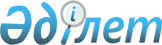 Об утверждении Инструкции о порядке освобождения от обложения таможенной пошлиной отдельных категорий товаров, импортируемых в Республику Казахстан
					
			Утративший силу
			
			
		
					Приказ Председателя Агентства таможенного контроля Республики Казахстан от 25 апреля 2003 года № 171. Зарегистрировано в Министерстве юстиции Республики Казахстан 26 мая 2003 года № 2322. Утратил силу приказом Министра финансов Республики Казахстан от 21 сентября 2010 года № 474      Сноска. Утратил силу приказом Министра финансов РК от 21.09.2010 № 474.      В целях реализации положений Соглашения "О ввозе материалов образовательного, научного и культурного характера" от 22 ноября 1950 года и Протокола к нему от 26 ноября 1976 года, ратифицированных Законом Республики Казахстан от 5 декабря 1997 года N 197-I, приказываю: 

      1. Утвердить прилагаемую Инструкцию "О порядке освобождения от обложения таможенной пошлиной отдельных категорий товаров, импортируемых в Республику Казахстан". 

      2. Управлению правового обеспечения Агентства таможенного контроля Республики Казахстан (Ансарова И.Ы.) обеспечить государственную регистрацию настоящего приказа. 

      3. Пресс-службе Агентства таможенного контроля Республики Казахстан обеспечить опубликование настоящего приказа в средствах массовой информации. 

      4. Контроль за исполнением настоящего приказа возложить на Заместителя Председателя Агентства таможенного контроля Республики Казахстан Мулькина С.Д. 

      5. Настоящий приказ вступает в силу со дня государственной регистрации в Министерстве юстиции Республики Казахстан.       Председатель            Согласовано:               Согласовано: 

             Министр                     Министр 

      индустрии и торговли       культуры, информации и 

      Республики Казахстан       общественного согласия 

      18 апреля 2003 года         Республики Казахстан 

                                  17 апреля 2003 года            Согласовано:               Согласовано: 

             Министр                     Министр 

      образования и науки       труда и социальной защиты 

      Республики Казахстан              населения 

       8 апреля 2003 года         Республики Казахстан 

                                   22 апреля 2003 года            Согласовано: 

           Председатель 

       Агентства по туризму 

            и спорту 

       Республики Казахстан 

       15 апреля 2003 года 

Утверждена          

приказом Председателя    

Агентства таможенного контроля 

Республики Казахстан     

от 25 апреля 2003 года N 171  Инструкция 

о порядке освобождения от обложения таможенной пошлиной 

отдельных категорий товаров, импортируемых 

в Республику Казахстан  

1. Общие положения 

      1. Настоящая Инструкция разработана в целях реализации Соглашения "О ввозе материалов образовательного, научного и культурного характера" от 22 ноября 1950 года и Протокола к нему от 26 ноября 1976 года, ратифицированных Законом Республики Казахстан от 5 декабря 1997 года N 197-I (далее - Соглашение и Протокол), и определяет порядок освобождения товаров от обложения таможенной пошлиной. 

      2. В настоящей Инструкции используются следующие понятия: 

      1) товары - материалы образовательного, научного и культурного характера; 

      2) уполномоченные государственные органы Республики Казахстан: 

      Министерство индустрии и торговли Республики Казахстан; 

      Министерство культуры, информации и общественного согласия Республики Казахстан; 

      Министерство образования и науки Республики Казахстан; 

      Министерство труда и социальной защиты Республики Казахстан; 

      Агентство по туризму и спорту Республики Казахстан. 

      3. Освобождение от обложения таможенными пошлинами применяется при ввозе на таможенную территорию Республики Казахстан товаров, приведенных в Приложении 2, за исключением товаров, указанных в пункте 4 настоящей Инструкции, происходящих и ввозимых из стран - участниц Соглашения, приведенных в Приложении 1. 

      4. Освобождение от обложения таможенными пошлинами, не применяется при ввозе: 

      1) канцелярских принадлежностей; 

      2) книг, публикаций и документов (за исключением каталогов, плакатов и туристических изданий, упомянутых в разделе 1 Приложения 2 к настоящей Инструкции), опубликованных частными коммерческими предприятиями или для них, главным образом в целях рекламы; 

      3) газет и периодических изданий, в которых реклама занимает более 70 процентов объема; 

      4) всех других товаров (кроме каталогов, упомянутых в разделе "Книги, издания и документы" Приложения 2 к настоящей Инструкции), в которых реклама занимает более 25 процентов объема. В отношении плакатов и литературы по туризму, такой процентный критерий применяется лишь к частным коммерческим материалам.  

2. Особенности таможенного оформления 

и таможенного контроля 

      5. Таможенное оформление товаров производится с применением освобождения от обложения таможенными пошлинами при представлении в таможенный орган подтверждения о характере товаров, оформленного по установленной форме согласно Приложению 3, на фирменном бланке уполномоченного государственного органа и подписанного руководителем государственного уполномоченного органа либо лицом, его замещающим. 

      6. Подтверждение об объеме рекламы в продукции средств массовой информации (периодическом печатном издании, теле- и радиопрограмме) по позициям 1-11 Приложения 2, принимается на каждый тираж отдельного номера или отдельного выпуска ввозимой продукции средств массовой информации. Указанное подтверждение выдается Министерством культуры, информации и общественного согласия Республики Казахстан в произвольной форме. 

      7. При импорте товаров, указанных в позициях 31-50, 109-114 Приложения 2, в таможенный орган оформления представляется подтверждение Министерства индустрии и торговли Республики Казахстан, в произвольной форме, о том, что данные товары не производятся в Республике Казахстан. 

      8. При импорте товаров, указанных в позициях 25-49 Приложения 2 в таможенный орган оформления представляется подтверждение Министерства труда и социальной защиты Республики Казахстан, в произвольной форме, о том, что данные товары специально предназначены: 

      - для обеспечения прогресса слепых в области образования, науки и культуры, непосредственно ввозимые учреждениями или организациями, занимающимися слепыми; 

      - для образования, трудовой деятельности и социального продвижения других лиц, страдающих физическими или умственными недостатками, непосредственно ввозимые учреждениями или организациями, занимающимися образованием или оказанием помощи этим лицам. 

      9. При импорте товаров, указанных в позициях 51-108 Приложения 2, в таможенный орган оформления представляется подтверждение Министерства индустрии и торговли Республики Казахстан о том, что данные товары предназначены для производства книг, изданий и документов. 

      10. В случае отсутствия в момент таможенного оформления товаров подтверждения о характере товаров, об объеме рекламы в продукции средств массовой информации, а также подтверждений, предоставляемых в соответствии с пунктами 7, 8 и 9, таможенное оформление таких товаров производится в общеустановленном порядке. 

Приложение 1         

к Инструкции о порядке    

освобождения от обложения   

таможенной пошлиной отдельных 

категорий товаров, импортируемых 

в Республику Казахстан     

от 25 апреля 2003 года N 171        Список стран, присоединившихся к Соглашению "О ввозе материалов, относящихся к образованию, науке и культуре", одобренного на Генеральной конференции ЮНЕСКО, состоявшейся во Флоренции в 1950 году. N    Наименование страны 

п/п 1.   Югославия 

2.   Таиланд 

3.   Камбоджи 

4.   Шри Ланка 

5.   Пакистан 

6.   Египет 

7.   Лаос 

8.   Монако 

9.   Израиль 

10.  Швеция 

11.  Вьетнам 

12.  Kyбa 

13.  Филиппины 

14.  Швейцария 

15.  Лихтенштейн 

16.  Сальвадор 

17.  Великобритания 

18.  Гаити 

19.  Греция 

20.  Финляндия 

21.  Германия 

22.  Франция 

23.  Бельгия 

24.  Люксембург 

25.  Нидерланды 

26.  Афганистан 

27.  Гана 

28.  Австрия 

29.  Иордания 

30.  Норвегия 

31.  Малайзия 

32.  Дания 

33.  Гватемала 

34.  Нигерия 

35.  Сьера-Леоне 

36.  Демократическая Республика Конго 

37.  Мадагаскар 

38.  Новая Зеландия 

39.  Габон 

40.  Италия 

41.  Танзания 

42.  Кипр 

43.  Кот-д Ивуар 

44.  Никарагуа 

45.  Камерун 

46.  Руанда 

47.  Уганда 

48.  Буркина-Фасо 

49.  Иран 

50.  Тринидад и Тобаго 

51.  США 

52.  Кения 

53.  Мальта 

54.  Нигер 

55.  Марокко 

56.  Конго 

57.  Сингапур 

58.  Маврикий 

59.  Япония 

60.  Боливия 

61.  Румыния 

62.  Польша 

63.  Ирак 

64.  Фиджи 

65.  Джамахирия 

66.  Барбадос 

67.  Замбия 

68.  Тонга 

69.  Оман 

70.  Ирландия 

71.  Венгрия 

72.  Святейший Престол 

73.  Сирия 

74.  Соломоновы острова 

75.  Португалия 

76.  Сан-Марино 

77.  Австралия 

78.  Венесуэла 

79.  Словения 

80.  Хорватия 

81.  Босния и Герцеговина 

82.  Российская Федерация 

83.  Болгария 

84.  Словакия 

85.  Чешская Республика 

86.  Бывшая Югославская Республика Македония 

87.  Литва 

88.  Молдова 

89.  Казахстан 

90.  Испания 

91.  Малави 

Приложение 2         

к Инструкции о порядке    

освобождения от обложения   

таможенной пошлиной отдельных 

категорий товаров, импортируемых 

в Республику Казахстан     

от 25 апреля 2003 года N 171                          Перечень товаров, 

         освобождаемых от обложения таможенной пошлиной ------------------------------------------------------------------- 

N  !Код ТН ВЭД!   Наименование товара*    !Министерства и ведомства 

по-!СНГ       !                           !Республики Казахстан, 

зи-!          !                           !подтверждающие характер 

ции!          !                           !товаров (объем рекламы) 

------------------------------------------------------------------- 

                1. Книги, издания и документы 

------------------------------------------------------------------- 

1   из 4901    Печатные книги (кроме       Министерство культуры, 

               литературы, в которой       информации и обществен- 

               реклама занимает более 25   ного согласия Республики 

               процентов объема)           Казахстан, Министерство 

                                           образования и науки 

                                           Республики Казахстан 2   из 4901,   Газеты, журналы и периоди-  Министерство культуры, 

    4902       ческие издания, в которых   информации и обществен- 

               реклама занимает менее 70   ного согласия Республики 

               процентов объема            Казахстан 3   из 4901,   Рекламные плакаты по        Министерство культуры, 

    из 4902,   туризму и туристическая     информации и обществен- 

    из 4911 10 литература (брошюры,        ного согласия Республики 

               справочники, расписания,    Казахстан, Агентство по 

               буклеты и подобные издания) туризму и спорту 

               с иллюстрациями или без     Республики Казахстан 

               них, включая издания, 

               опубликованные частными 

               организациями, цель которых 

               состоит в развитии туризма 

               за пределами страны ввоза 

               (кроме плакатов и литерату- 

               ры по туризму, опубликован- 

               ных частными коммерческими 

               организациями, в которых 

               реклама занимает более 25 

               процентов объема) 4   из 4901,   Издания, цель которых       Министерство образования 

    из 4902,   состоит в стимулировании    и науки Республики 

    из 4911    обучения за пределами       Казахстан 

               страны ввоза 5   из 4901,   Каталоги книг и публикаций, 

    из 4902,   предлагаемые для продажи 

    из 4911    издательствами или 

               распространителями, 

               находящимися за пределами 

               страны ввоза 6   из         Сборники упражнений с       Министерство образования 

    4820 20    печатными текстами и        и науки Республики 

    000        местами, оставленными для   Казахстан 

               заполнения учеником 7   из 4905,   Карты и схемы,              Министерство образования 

    из 4911 91 представляющие интерес для  и науки Республики 

               таких областей науки, как   Казахстан 

               геология, зоология, 

               ботаника, минералогия, 

               палеонтология, археология, 

               этнология, метеорология, 

               климатология, геофизика, 

               а также метеорологические 

               и геофизические диаграммы 8   из 4906    Планы и чертежи             Министерство индустрии 

    00 000     архитектурного, промышлен-  и торговли Республики 

               ного или технического       Казахстан 

               характера и их репродукции 9   из 4901    Каталоги фильмов,           Министерство индустрии и 

    из 4902    звукозаписей или других     торговли Республики 

    из 4911    аудиовизуальных материалов  Казахстан, Министерство 

               просветительного, научного  культуры, информации и 

               или культурного характера,  общественного согласия 

               издающиеся Организацией     Республики Казахстан, 

               Объединенных Наций или от   Министерство образования 

               ее имени любым из ее        и науки Республики 

               специализированных          Казахстан 

               учреждений 10  4904 00    Музыка в рукописи или в     Министерство культуры, 

    000        печатной форме, или         информации и обществен- 

               воспроизведенная иным       ного согласия Республики 

               способом, чем печатный      Казахстан, Министерство 

                                           индустрии и торговли 

                                           Республики Казахстан 11  из 4901    Материалы для               Министерство образования 

    из 8524    программированного          и науки Республики 

               обучения, которые могут     Казахстан 

               быть представлены в виде 

               наборов вместе с соответ- 

               ствующими печатными 

               материалами, включая 

               аудиокассеты 

-------------------------------------------------------------------    2. Произведения искусства и части коллекций просветительного, 

             научного или культурного характера 

------------------------------------------------------------------- 

12             Картины и рисунки,          Министерство культуры, 

    из 9701 10 включая копии, выполненные  информации и обществен- 

       000     полностью от руки, за       ного согласия Республики 

               исключением предметов       Казахстан, Министерство 

               художественного характера,  индустрии и торговли 

               изготовленных промышленным  Республики Казахстан 

               способом 13  из 9702 00 Литографии, гравюры и       Министерство культуры, 

       000     эстампы, воспроизведенные   информации и обществен- 

               с форм, досок или других    ного согласия Республики 

               материалов ручной           Казахстан 

               гравировки, подписанные и 

               пронумерованные художником 14  9703 00    Оригинальные художествен-   Министерство культуры, 

    000        ные произведения ваяния     информации и обществен- 

               или скульптуры, объемные,   ного согласия Республики 

               рельефные или углубленной   Казахстан 

               резьбы, за исключением 

               массовых репродукций и 

               кустарных изделий 

               коммерческого характера 15  из 97      Предметы коллекционирова-   Министерство культуры, 

               ния и предметы искусства,   информации и обществен- 

               предназначенные для         ного согласия Республики 

               галерей, музеев и других    Казахстан 

               общественных заведений и 

               не предназначенные для 

               продажи 16  из 9705 00 Коллекции и части           Министерство образования 

       000     коллекций в таких научных   и науки Республики 

               областях, как анатомия,     Казахстан, Министерство 

               зоология, ботаника, мине-   культуры, информации и 

               ралогия, палеонтология,     общественного согласия 

               археология и этнография,    Республики Казахстан 

               не предназначенные для 

               продажи 17  9706 00    Антиквариат возрастом       Министерство культуры, 

    000        более 100 лет               информации и обществен- 

                                           ного согласия Республики 

                                           Казахстан 

-------------------------------------------------------------------           3. Аудиовизуальные материалы просветительного, 

               научного или культурного характера 

------------------------------------------------------------------- 

18  из 3705,   Кинофильмы, диафильмы,      Министерство образования 

    из 3706    микрофильмы и диапозитивы   и науки Республики 

                                           Казахстан либо 

                                           Министерство культуры, 

                                           информации и 

                                           общественного согласия 

                                           Республики Казахстан 19  из 3705,   Кинохроника (звуковая       Министерство образования 

    из 3706    или немая), ввозимая в      и науки Республики 

               целях копирования в виде    Казахстан или 

               экспонированных и прояв-    Министерство культуры, 

               ленных негативов и          информации и обществен- 

               позитивов при условии       ного согласия 

               ограничения ввоза двумя 

               копиями каждого сюжета 20  из 8524    Звукозаписи для исполь-     Министерство образования 

               зования исключительно в     и науки Республики 

               общественных или частных    Казахстан или 

               просветительных, научных    Министерство культуры, 

               или культурных учреждениях  информации и обществен- 

               или обществах               ного согласия 21 из 4911 91, Модели, макеты и настенные  Министерство образования 

    из 9023 00 таблицы для использования   и науки Республики 

               исключительно в целях       Казахстан 

               демонстрации и преподава- 

               ния в общественных или 

               частных просветительных, 

               научных или культурных 

               учреждениях 22  из 8524    Видеозаписи, кинескопичес-  Министерство культуры, 

               кие записи, видеодиски,     информации и обществен- 

               видеограммы и другие формы  ного согласия Республики 

               записи звука и изображения  Казахстан 23  из 3705 90 Диапозитивы, включая        Министерство образования 

       900     предназначенные для прямой  и науки Республики 

               проекции или с помощью      Казахстан либо 

               оптической аппаратуры       Министерство культуры, 

                                           информации и обществен- 

                                           ного согласия Республики 

                                           Казахстан 24  из 3705,   Микрокарты, микрофиши,      Министерство образования 

    из 8524    магнитные или иные          и науки Республики 

               средства хранения           Казахстан либо 

               информации, применяемые в   Министерство культуры, 

               службах хранения информа-   информации и обществен- 

               ции и документации,         ного согласия Республики 

               использующих вычислитель-   Казахстан или 

               ные машины                  Министерство индустрии и 

                                           торговли Республики 

                                           Казахстан 

-------------------------------------------------------------------        4. Материалы для слепых и других лиц с физическими 

                 или умственными недостатками 

------------------------------------------------------------------- 

25  из 4901,   "Говорящие книги",          Министерство труда и 

    из 8524    грампластинки, кассеты или  социальной защиты 

               другие звуковоспроизводя-   Республики Казахстан или 

               щие материалы, предназна-   Министерство образования 

               ченные для обеспечения      и науки Республики 

               прогресса слепых в области  Казахстан 

               образования, науки и 

               культуры, книги с 

               увеличенным шрифтом 26  из 8519,   Фонографы и проигрыватели   Министерство труда и 

    из 8520    для кассет, специально      социальной защиты 

               предназначенные или         Республики Казахстан или 

               приспособленные для слепых  Министерство образования 

               и необходимые для           и науки Республики 

               проигрывания "говорящих     Казахстан 

               книг" 27  из 8543,   Оборудование для чтения     Министерство труда и 

    из 8528,   нормального шрифта          социальной защиты 

    из 9013 80 слепыми или лицами с        Республики Казахстан 

               частичной потерей зрения,   

               например: электронные 

               машины для чтения, 

               телевизионные увеличители 

               и оптические приспособления 28  из 8442,   Оборудование для            Министерство труда и 

    из 8443,   механического или с         социальной защиты 

    из 8471    помощью вычислительных      Республики Казахстан 

               машин производства мате- 

               риалов Брайля и записей, 

               например: машины для 

               печатания со стереотипа 

               электронные машины для 

               перевода на шрифт Брайля 

               и печатания этим шрифтом, 

               терминальные и видеоустрой- 

               ства вычислительных машин 

               Брайля 29  из 39,     Бумага Брайля, магнитные    Министерство труда и 

    из 48,     ленты и кассеты для         социальной защиты 

    из 8523,   изготовления книг со        Республики Казахстан 

    из 8524    шрифтом Брайля и "говоря- 

               щих книг" 30  из 6602 00 Приспособления для          Министерство труда и 

    000,       облегчения передвижения     социальной защиты 

    из 9021    слепых, например электрон-  Республики Казахстан 

               ные устройства для 

               ориентации и обнаружения 

               препятствий и белые трости 31  из 4901,   Технические средства        Министерство труда и 

    из 8469,   для обучения, восстановле-  социальной защиты 

    из 8524,   ния работоспособности,      Республики Казахстан 

    из 9101-   профессиональной 

    9107,      подготовки и трудовой 

    из 95      деятельности слепых, 

               например часы Брайля, 

               пишущие машинки Брайля, 

               учебные пособия, игры и 

               другие устройства, 

               специально приспособленные 

               для слепых 32  из 84      Производственное оборудо-   Министерство труда и 

               вание специально созданное  социальной защиты 

               и (или) приспособленное     Республики Казахстан, 

               для работы слепых           Министерство индустрии и 

                                           торговли Республики 

                                           Казахстан 33  из 85,     Слуховое медицинское        Министерство труда и 

    из 9021 40 оборудование, используемое  социальной защиты 

    000,       для реабилитации лиц с      Республики Казахстан, 

    из 9021 90 нарушением слуха и речи     Министерство индустрии 

                                           и торговли Республики 

                                           Казахстан 34  из 7608 20 Трубы алюминиевые           Министерство индустрии 

    100, 7608                              и торговли Республики 

    20 300                                 Казахстан, Министерство 

                                           труда и социальной 

                                           защиты Республики 

                                           Казахстан 35  из 5904    Линолеум, резиновая         Министерство индустрии 

    из 4016    лента, покрытие для         и торговли Республики 

    из 4010    пола                        Казахстан, Министерство 

    из 4815                                труда и социальной 

                                           защиты Республики 

                                           Казахстан 36  из 6306    Парусина полульняная        Министерство индустрии 

                                           и торговли Республики 

                                           Казахстан, Министерство 

                                           труда и социальной 

                                           защиты Республики 

                                           Казахстан 37  из 7606 11 Плиты, листы, полосы        Министерство индустрии 

       100     или ленты алюминиевые       и торговли Республики 

    из 7606 11 толщиной более 0,2 мм       Казахстан, Министерство 

       910                                 труда и социальной 

    из 7606 12                             защиты Республики 

       500                                 Казахстан 

    из 7606 12 

       910 

    из 7607 11 Фольга алюминиевая 

       900     толщиной не менее 0,021, 

               но не более 0,2 мм 38  из 7217 10 Проволока (стальная,        Министерство индустрии 

       100     медная и т.д.),             и торговли Республики 

    из 7217 10 используемые для            Казахстан, Министерство 

       310     изготовления стержней       труда и социальной 

    из 7408 19 грифелей для письма по      защиты Республики 

       100     системе Брайля, техноло-    Казахстан 

    из 7223 00 гических игл, пружин на 

       110     шаблоны для вязки жгутов 

    из 7223 00 незрячими 

       190 

    из 7229 10 

       000 

    из 7229 20 

       000 39  из 8448 20 Ленты стальные              Министерство индустрии 

       100                                 и торговли Республики 

                                           Казахстан, Министерство 

                                           труда и социальной 

                                           защиты Республики 

                                           Казахстан 40  из 3902 10 Полипропилен                Министерство индустрии 

       000                                 и торговли Республики 

    из 3917    Полиэтилен для производ-    Казахстан, Министерство 

               ства полиэтиленовых труб    труда и социальной 

                                           защиты Республики 

                                           Казахстан 41  из 3212    Суперконцентраты пигментов  Министерство индустрии 

               гранулированные универ-     и торговли Республики 

               сальные для окрашивания     Казахстан, Министерство 

               полимеров                   труда и социальной 

                                           защиты Республики 

                                           Казахстан 42  из 9603    Щетина искусственная        Министерство индустрии 

               цветная                     и торговли Республики 

                                           Казахстан, Министерство 

                                           труда и социальной 

                                           защиты Республики 

                                           Казахстан 43  0502       Щетина натуральная          Министерство индустрии 

                                           и торговли Республики 

                                           Казахстан, Министерство 

                                           труда и социальной 

                                           защиты Республики 

                                           Казахстан 44  из 4805    Пятислойный гофрокартон     Министерство индустрии 

                                           и торговли Республики 

                                           Казахстан, Министерство 

                                           труда и социальной 

                                           защиты Республики 

                                           Казахстан 45  из 50      Нити из полимерных          Министерство индустрии 

               материалов, используемые    и торговли Республики 

               для изготовления            Казахстан, Министерство 

               тифлоприспособлений при     труда и социальной 

               вязке жгутов, шаблонов,     защиты Республики 

               при вязке кистей, крое      Казахстан 

               тканей 46  из 3812    Пластификаторы (пластичес-  Министерство индустрии 

               кие массы), используемые    и торговли Республики 

               для покрытия тростей        Казахстан, Министерство 

               опорных, тростей складных,  труда и социальной 

               изготовления к ним рукоя-   защиты Республики 

               тей, изготовления шахмат,   Казахстан 

               шашек, домино для незря- 

               чих, ручек-грифелей для 

               письма по системе Брайля 47  из 5911    Винилист кожа               Министерство индустрии 

                                           и торговли Республики 

                                           Казахстан, Министерство 

                                           труда и социальной 

                                           защиты Республики 

                                           Казахстан 48  из 35      Клеи (ПВА, бумажный,        Министерство индустрии 

               столярный и т.д.)           и торговли Республики 

                                           Казахстан, Министерство 

                                           труда и социальной 

                                           защиты Республики 

                                           Казахстан 49  из 39      Фенопласт, для изготовле-   Министерство индустрии 

               ния шахматных досок, ручек  и торговли Республики 

               для тростей и т.д.          Казахстан, Министерство 

                                           труда и социальной 

                                           защиты Республики 

                                           Казахстан 

-------------------------------------------------------------------                 5. Научные приборы и оборудование 

------------------------------------------------------------------- 

50  из 8417 80 Научные приборы и           Министерство образования 

       900,    оборудование, предназна-    и науки Республики 

    из 8419,   ченные исключительно для    Казахстан 

    из 8421,   научных или просветитель- 

    из 8514,   ских учреждений и исполь- 

    из 90      зующиеся для некоммерчес- 

               ких целей 

-------------------------------------------------------------------             6. Материалы и машины для производства книг, 

                       изданий и документов: 

------------------------------------------------------------------- 

     1) Материалы для производства книг, изданий и документов 

------------------------------------------------------------------- 

51  из 3204 13 красители основные и        Министерство индустрии 

    000        препараты, изготовленные    и торговли Республики 

               на их основе, применяемые   Казахстан 

               для производства офсетных 

               печатных пластин 52  3211 00    готовые сиккативы           Министерство индустрии 

    000                                    и торговли Республики 

                                           Казахстан 53  из 3212    фольга для тиснения;        Министерство индустрии 

               красители и прочие          и торговли Республики 

               красящие вещества           Казахстан 54  3215 11    краска типографская черная  Министерство индустрии 

    000                                    и торговли Республики 

                                           Казахстан 55  3215 19    краска типографская прочая  Министерство индустрии 

    000                                    и торговли Республики 

                                           Казахстан 56  3503 00    желатин (в том числе в      Министерство индустрии 

               прямоугольных (включая      и торговли Республики 

               квадратные) листах, с       Казахстан 

               поверхностной обработкой 

               или без обработки, 

               окрашенный или неокрашен- 

               ный) и производные 

               желатина; клей рыбий; клеи 

               прочие животного происхож- 

               дения, кроме казеиновых 

               товарной позиции 3501 57  3505 10    декстрины и прочие          Министерство индустрии 

               модифицированные крахмалы   и торговли Республики 

                                           Казахстан 58  из 3506    готовые клеи и прочие       Министерство индустрии 

               готовые адгезивы, в другом  и торговли Республики 

               месте не поименованные      Казахстан 59  3701 30    пластинки и пленки прочие,  Министерство индустрии 

    000        длина любой из сторон       и торговли Республики 

               которых более 255 мм        Казахстан 60  из 3701 91 пленки для цветной          Министерство индустрии 

       000     фотографии                  и торговли Республики 

                                           Казахстан 61  из 3701 99 фотопленки прочие           Министерство индустрии 

       000                                 и торговли Республики 

                                           Казахстан 62  3702 31    пленки прочие неперфориро-  Министерство индустрии 

               ванные, шириной не более    и торговли Республики 

               105 мм, для цветной         Казахстан 

               фотографии (полихромные) 63  из 3702 32 пленки прочие неперфориро-  Министерство индустрии 

       900     ванные, шириной более 35    и торговли Республики 

               мм, не более 105 мм с       Казахстан 

               эмульсией из галогенидов 

               серебра, длиной более 30 м 64  3702 41    пленки прочие               Министерство индустрии 

    000,       неперфорированные, шириной  и торговли Республики 

    3702 42    более 610 мм и длиной       Казахстан 

    000        более 200 м 65  3702 43    пленки прочие неперфориро-  Министерство индустрии 

    000        ванные, шириной более 610   и торговли Республики 

               мм и длиной не более 200 м  Казахстан 66  3702 44    пленки прочие неперфориро-  Министерство индустрии 

    000        ванные, шириной более 105   и торговли Республики 

               мм, но не более 610 мм      Казахстан 67  3705 10    фотопластинки и фотопленки, Министерство индустрии и 

    000        экспонированные и прояв-    торговли Республики 

               ленные (кроме кинопленки),  Казахстан 

               для офсетного воспроизве- 

               дения 68  из 3707    фотохимикаты (кроме лаков,  Министерство индустрии 

               клеев, адгезивов и анало-   и торговли Республики 

               гичных средств); продукты   Казахстан 

               несмешанные, используемые 

               для фотографических целей, 

               представленные в отмерен- 

               ных долях 69             фотохимикаты, эмульсии      Министерство индустрии 

    из 3707 10 сенсибилизированные         и торговли Республики 

       000     (фоторезист для производ-   Казахстан 

               ства офсетных печатных 

               пластин) 70  из 3810 10 препараты для травления     Министерство индустрии 

       000     металлических поверхностей  и торговли Республики 

                                           Казахстан 71  381400     растворители и разбавители  Министерство индустрии 

               сложные органические, в     и торговли Республики 

               другом месте не поименован- Казахстан 

               ные; готовые составы для 

               удаления красок или лаков 72  из 3905 29 поливинилфосфоновая кислота Министерство индустрии 

       000     для производства офсетных   и торговли Республики 

               пластин                     Казахстан 73  3910 00    силиконы в первичных формах Министерство индустрии 

    000                                    и торговли Республики 

                                           Казахстан 74  из 3913 90 гуммиарабик для производ-   Министерство индустрии 

       800     ства офсетных пластин       и торговли Республики 

                                           Казахстан 75  из 3920 10 пленки из полимеров эти-    Министерство индустрии 

               лена, толщиной не более     и торговли Республики 

               0,125 мм                    Казахстан 76  из 3920 20 пленки из полимеров         Министерство индустрии 

       210     пропилена, биаксиально      и торговли Республики 

               ориентированные для отделки Казахстан 

               печатной продукции толщиной 

               не более 0,10 мм 77  из 3920 20 пленки из полимеров         Министерство индустрии 

       290     пропилена прочие, толщиной  и торговли Республики 

               не более 0,10 мм            Казахстан 78  из 3920 42 пленки из полимеров         Министерство индустрии 

       910     винилхлорида, гибкие,       и торговли Республики 

               пластифицированные, толщи-  Казахстан 

               ной не более 1 мм 79  из 3920 62 листы, пленки из            Министерство индустрии 

       100     полиэтилентерефталата,      и торговли Республики 

               толщиной не более 0,35 мм   Казахстан 80  из 3921 90 плиты, листы, пленки,       Министерство индустрии 

               фольга и полосы из          и торговли Республики 

               пластмасс прочие, не        Казахстан 

               пористые и не армированные, 

               слоистые, с подложкой или 

               соединенные с другими 

               материалами аналогичным 

               способом из поликарбонатов 81  из 3921 90 пленка из продуктов         Министерство индустрии 

       600     полиприсоединения           и торговли Республики 

                                           Казахстан 82  из 3921 90 пленки прочие               Министерство индустрии 

       900                                 и торговли Республики 

                                           Казахстан 83  из 4008 21 пластины, листы, полоса из  Министерство индустрии 

       900     вулканизированной непорис-  и торговли Республики 

               той резины, кроме твердой   казахстан 

               резины, толщиной более 

               1,5 мм, но не более 3,0 мм 84  4801 00    бумага газетная в рулонах   Министерство индустрии 

               или листах                  и торговли Республики 

                                           Казахстан 85  из 4802    бумага и картон немелован-  Министерство индустрии 

               ные, используемые для       и торговли Республики 

               письма, печати, или других  Казахстан 

               графических целей 86  4805 30    бумага оберточная сульфит-  Министерство индустрии 

               ная                         и торговли Республики 

                                           Казахстан 87  4805 60    бумага и картон прочие, с   Министерство индустрии 

               массой 1 м 2 150 г. или      и торговли Республики 

               менее                       Казахстан 88  4805 80    бумага и картон прочие, с   Министерство индустрии 

               массой 1 м 2 225 г. или      и торговли Республики 

               более                       Казахстан 89  4806 30    калька                      Министерство индустрии 

    000                                    и торговли Республики 

                                           Казахстан 90  из 4806 40 пергамин для печати         Министерство индустрии 

       100                                 и торговли Республики 

                                           Казахстан 91  4806 40    прочая лощенная прозрачная  Министерство индустрии 

    900        или полупрозрачная бумага   и торговли Республики 

                                           Казахстан 92  из 4807 90 прочие бумага и картон      Министерство индустрии 

       900     многослойные (изготовлен-   и торговли Республики 

               ные путем склеивания        Казахстан 

               нескольких плоских слоев 

               бумаги и картона) без 

               поверхностного покрытия 

               или пропитки, армированные 

               или неармированные, в 

               рулонах или листах, 

               состоящие из двух или 

               более слоев, разнородных 

               по составу 93  из 4808 30 крафт-бумага прочая,        Министерство индустрии 

       000     крепированная, для          и торговли Республики 

               обработки корешка книжного  Казахстан 

               блока 94  из 4809    бумага копировальная        Министерство индустрии 

               углеродная, самокопироваль- и торговли Республики 

               ная и прочая копировальная  Казахстан 

               или переводная бумага 

               (включая покрытую или 

               пропитанную бумагу для 

               трафаретов, копировальных 

               аппаратов или офсетных 

               печатных пластин) без 

               поверхностного рисунка, в 

               рулонах или листах 95  4810       бумага и картон             Министерство индустрии 

    (кроме     мелованные с одной или с    и торговли Республики 

    4810 11    обеих сторон каолином       Казахстан 

    100)       (китайской глиной) или 

               другими неорганическими 

               веществами, с использова- 

               нием связующих веществ или 

               без связующих веществ, 

               без какого-либо другого 

               покрытия, в том числе с 

               окрашенной, декорированной 

               поверхностью или с 

               печатными изображениями, 

               в рулонах или листах 96  4811 21    бумага, картон гумированные Министерство индустрии 

    000,       или клейкие; с пропиткой    и торговли Республики 

    4811 29    или ламинированные          Казахстан 

    000,       полимерными материалами (за 

    из 4811 31 исключением клеев) 

       000, 

    из 4811 39 

       000 97  из 4811 90 Бумага и картон, прочие     Министерство индустрии 

       900                                 и торговли Республики 

                                           Казахстан 98  из 4823 51 бумага и картон для печати  Министерство индустрии 

               и других графических целей, и торговли Республики 

               печатные, тисненые          Казахстан 99  5208 22    ткани хлопчатобумажные      Министерство индустрии 

    950        отбеленные, полотняного     и торговли Республики 

               переплетения, с поверхност- Казахстан 

               ной плотностью более 130 

               г/м 2 , шириной более 145 

               см, но не более 165 см, 

               содержащие 85 мас. % или 

               более хлопка 100 5402 20    нити высокопрочные          Министерство индустрии 

    000        полиэфирные                 и торговли Республики 

                                           Казахстан 101 из 5404 10 мононити прочие, из         Министерство индустрии 

       900     полипропилена               и торговли Республики 

                                           Казахстан 102 5603 12,   нетканные материалы,        Министерство индустрии 

    5603 13,   пропитанные или             и торговли Республики 

    5603 14    непропитанные, с покрытием  Казахстан 

               или без покрытия, 

               дублированные или 

               недублированные, из 

               химических нитей, с 

               поверхностной плотностью 

               более 25 г/м 2 103 5901 10    ткани, просмоленные или     Министерство индустрии 

    000        накрахмаленные, исполь-     и торговли Республики 

               зуемые для переплетов или   Казахстан 

               аналогичных целей 104 из 5907 00 текстильные материалы, с    Министерство индустрии 

       900     покрытием или пропитанные   и торговли Республики 

               другим способом, для        Казахстан 

               книжных переплетов 105 из 7606    лента алюминевая, толщиной  Министерство индустрии 

               0,28 мм, марки H18, для     и торговли Республики 

               подготовки и изготовления   Казахстан 

               печатных пластин 106 из 8104 90 магний обработанный,        Министерство индустрии 

       000     покрытый светочувствитель-  и торговли Республики 

               ным слоем, толщиной более   Казахстан 

               2 мм, но не более 7 мм, 

               для отделки книжных 

               переплетов 107 из 8305 20 проволочные скобы в         Министерство индустрии 

       000     блоках, из недрагоценных    и торговли Республики 

               металлов, используемые в    Казахстан 

               полиграфии 

------------------------------------------------------------------- 

       2) Машины для обработки целлюлозной массы и бумаги, 

            а также печатные и переплетные машины 

------------------------------------------------------------------- 

108 8439 10    оборудование для            Министерство индустрии 

    000,       производства массы из       и торговли Республики 

    8439 20    волокнистых целлюлозных     Казахстан 

    000,       материалов или для 

    8439 30    изготовления или отделки 

    000        бумаги или картона 109 8440       оборудование переплетное,   Министерство индустрии 

    (кроме     включая брошюровочные       и торговли Республики 

    8440 900   машины                      Казахстан 

    000) 110 8441 10    машины резательные          Министерство индустрии 

                                           и торговли Республики 

                                           Казахстан 111 из 8442 50 типографские пластины,      Министерство индустрии 

               цилиндры с нанесенным или   и торговли Республики 

               не нанесенным изображением  Казахстан 112 8443       оборудование печатное,      Министерство индустрии 

    (кроме     включая краскоструйные      и торговли Республики 

    8443 90)   печатные машины, отличные   Казахстан 

               от входящих в товарную 

               позицию 8471; 

               вспомогательные машины 

               и механизмы 

-------------------------------------------------------------------    7. Музыкальные инструменты и другое музыкальное оборудование 

------------------------------------------------------------------- 

113 из 92      музыкальные инструменты и   Министерство индустрии 

               другое музыкальное          и торговли Республики 

               оборудование, предназна-    Казахстан, Министерство 

               ченное исключительно для    культуры, информации и 

               государственных организа-   общественного согласия 

               ций культуры или музыкаль-  Республики Казахстан, 

               ных школ                    Министерство образования 

                                           и науки Республики 

                                           Казахстан 

-------------------------------------------------------------------                   8. Спортивное оборудование 

------------------------------------------------------------------- 

114 из 9506    Спортивное оборудование,    Министерство индустрии 

               предназначенное для         и торговли Республики 

               физкультурно-спортивных     Казахстан, Агентство 

               организаций                 по туризму и спорту 

                                           Республики Казахстан 

-------------------------------------------------------------------       *Для целей освобождения от таможенных пошлин номенклатура товаров определяется по коду ТН ВЭД СНГ, наименованию товара и (или) его целевому назначению. 

Приложение 3         

к Инструкции о порядке    

освобождения от обложения   

таможенной пошлиной отдельных 

категорий товаров, импортируемых 

в Республику Казахстан     

от 25 апреля 2003 года N 171                Типовая форма подтверждения министерства 

                         о характере товара                                 _________________________________ 

                                (наименование таможенного органа) О подтверждении характера товаров       Настоящим письмом _____________________________ подтверждает, 

                          (название министерства) что ввозимый в Республику Казахстан (получаемый) ___________________________________________________________________ 

                     (наименование импортера) общим количеством _________________________________________________ 

                         (наименование, количество товара) является материалом образовательного, научного и культурного характера и подпадает под действие Соглашения о ввозе материалов образовательного, научного и культурного характера от 22.11.50 г. и Протокола к нему от 26.11.76 г., ратифицированных Законом Республики Казахстан от 5 декабря 1997 г. N 197-I "О ратификации Соглашения о ввозе материалов, относящихся к образованию, науке и культуре, и Протокола к нему".       Подпись уполномоченного лица 
					© 2012. РГП на ПХВ «Институт законодательства и правовой информации Республики Казахстан» Министерства юстиции Республики Казахстан
				